E.P.1 EVALUACIÓN DE PROCESO N° 1 TECNOLOGÍAAlumno/a: _________________________________________________________    Fecha: _________________  Curso:_______________La presente guía será evaluada como nota acumulativa en la asignatura, la cual se promediará con otras notas acumulativas.Contenidos clave:Objeto tecnológico: es todo aquello inventado por el ser humano.Necesidad:es “algo” que nos falta o podría mejorar.Diseño del objeto:Tiene relación no solo con su aspecto físico, sino que también a los materiales utilizados para su construcción.Tipos de soluciones:Creación: soluciona una necesidad creando un nuevo objeto.Adaptación: Adapta las características físicas de un objeto de acuerdo a las necesidades.Mejora: la mejora es considerada no solo a aumento de sus capacidades, o mejor respuesta a soluciones, sino que también considera facilidad en su uso, disminución en su costo, reducción de contaminación y/o residuos, entre otros.Mantenimiento: Cuidados posteriores a la construcción de un objeto tecnológico.1.- Eligen un objeto tecnológico para rediseñar y completa la tabla igual que en el ejemplo:Ejemplo:Ahora selecciona un objeto tecnológico y completa el cuadro: (3 puntos cada respuesta)2.- Dibuja el nuevo diseño de tu objeto señalando con flechas sus características principales: (5 puntos)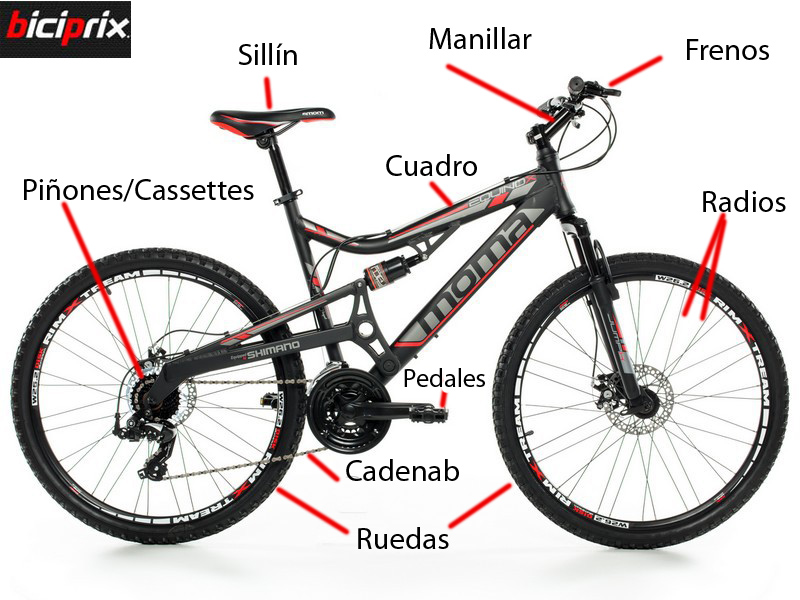 3.- Analiza sus fortalezas y debilidades en un cuadro comparativo (considera características físicas, acceso que tendrían las personas, aportes, costos, etc.) (10 puntos)4.- Responde, al revisar el cuadro de análisis ¿Crees que las funciones y características del objeto hacen que sirva de mejor forma?, ¿Por qué?(3 puntos)Unidad“Analizar críticamente objetos tecnológicos para implementar transformaciones en su función, diseño y aplicación.”ObjetivoCrear diseños de objetos y sistemas tecnológicos para resolver problemas o aprovechar oportunidades:desde diversos ámbitos tecnológicos.Objeto : paneles solares Preguntas Respuestas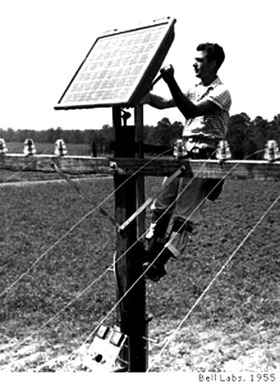 ¿Cuánto se usa?Todo el día¿Quiénes lo usan?Son usados generalmente por las empresas que poseen gran gasto energético, pero en nuestra época se esta utilizando también en  las casas.¿Qué necesidad soluciona?Generar energía limpia¿Requiere mantenimiento?, ¿En qué consiste el mantenimiento?Sí, una vez al mes requiere que se retire cualquier cuerpo externo.¿Cuál es el rediseño?Yo creo que le podríamos colocar otro tipo de placa que sea más barata.Tipo de soluciones tecnológicas Mejora, porque al disminuir el costo podría llevarse a nivel domiciliario.El diseño del objeto, ¿facilita su mantenimiento?No, dependiendo de qué material se utilice, para tener la capacidad que algunos materiales externos puedan caer al suelo fácilmente.Objeto : Preguntas Respuestas¿Cuánto se usa?¿Quiénes lo usan?¿Qué necesidad soluciona?¿Requiere mantenimiento?, ¿En qué consiste el mantenimiento?Tipo de soluciones tecnológicas¿Requiere mantenimiento?, ¿En qué consiste el mantenimiento?El diseño del objeto, ¿facilita su mantenimiento?Objeto con diseño originalObjeto con diseño originalObjeto rediseñadoObjeto rediseñadoFortalezasDebilidadesFortalezasDebilidades